Приложение к Решению Совета городского поселения «Хилокское» 	от ________________№____________ГЕНЕРАЛЬНЫЙ ПЛАН 
городского поселения «Хилокское» муниципального района «Хилокский район» Забайкальского краяПоложение о территориальном 
планированииТом IЗаказчик: Администрация городского поселения 
«Хилокское»Муниципальный контракт № ГПХ-20-049
от 21.12.2020Исполнитель: ООО «Корпус»г. Хилок, 2021СОДЕРЖАНИЕ1.	Общие положения	31.1.	Перечень применяемых в тексте сокращений	31.2.	Состав генерального плана	41.3.	Основные сведения о территории планирования	52.	Функциональное зонирование территории	123.	Перечень объектов, планируемых к размещению на территории городского поселения «Хилокское»	143.1.	Параметры функциональных зон, а также сведения о планируемых для размещения в них объектах федерального значения, объектах регионального значения, объектах местного значения, за исключением линейных объектов	153.2.	Сведения о видах, назначении и наименованиях планируемых для размещения объектов местного значения, их основные характеристики, их местоположение, а также характеристики зон с особыми условиями использования территорий в случае, если установление таких зон требуется в связи с размещением данных объектов	164.	Приложение	224.1.	Перечень земельных участков исключаемых из границ населённых пунктов	224.2.	Каталог координат поворотных точек границы г. Хилок	224.3.	Каталог координат поворотных точек границы с. Жилкин Хутор	264.4.	Каталог координат поворотных точек границы с. Сосновка	28Общие положенияПеречень применяемых в тексте сокращенийСостав генерального планаОсновные сведения о территории планирования Проект внесения изменений в Генеральный план городского поселения «Хилокское» муниципального района «Хилокский район» Забайкальского края (далее по тексту также – проект генерального плана, генеральный план городского поселения, генеральный план, проект) разработан согласно муниципальному контракту № ГПХ-20-049 от 21.12.2020, в соответствии с перечнем и объёмом работ, определённых Техническим заданием.Официальное наименование муниципального образования – городское поселение «Хилокское» муниципального района «Хилокский район» Забайкальского края.Граница территории городского поселения «Хилокское» установлена Законом Забайкальского края от 18.12.2009 № 317-ЗЗК «О границах сельских и городских поселений Забайкальского края». Общая площадь земель городского поселения «Хилокское» в установленных границах составляет – 95 099,51 га, в том числе: г. Хилок – 4179,6 га, п. Жилкин Хутор – 390,87 га, п. Сосновка – 11,93 га. Этапы реализации генерального планапервая очередь – до 2030 года;расчётный срок – до 2040 года.Демографическая ситуация, сложившаяся в городском поселении «Хилокское», характеризуется стабильным за период 2014-2020 гг., превышающим, смертность уровнем рождаемости, однако не способствующим простому воспроизводству населения за счёт стабильно высокого отрицательного баланса миграционного прироста. В результате в поселении наблюдается постоянно снижение численности населения. За период с 2014 по 2020 год включительно численность населения снизилась на 811 человек и к началу 2020 года составила по данным ФСГС РФ, 10381 человек против 11192 человек на начало 2014 года. В процентном соотношении численность населения муниципального образования за данный период уменьшилась на 7,2 %. В проекте определена следующая численность населения, соответствующая сбалансированному и устойчивому развитию городского поселения:первая очередь – 9654 человека;расчётный срок – 8979 человек.Генеральный план городского поселения разработан в соответствии со следующими нормативными и законодательными документами:Градостроительный кодекс Российской Федерации от 29.12.2004 № 190 ФЗ;Земельный кодекс Российской Федерации от 25.10.2001 № 136 ФЗ;Водный кодекс Российской Федерации от 03.06.2006 № 74-ФЗ;Лесной кодекс Российской Федерации от 04.12.2006 № 200-ФЗ;Федеральный закон от 6.10.2003 № 131-ФЗ «Об общих принципах организации местного самоуправления в Российской Федерации»;Федеральный закон от 14.03.1995 № 33-ФЗ «Об особо охраняемых природных территориях»;Федеральный закон от 30.03.1999 № 52-Ф «О санитарно-эпидемиологическом благополучии населения»;Федеральный закон от 24.07.2007 № 221-ФЗ «О кадастровой деятельности»;Федеральный закон от 8.11.2007 № 257-ФЗ «Об автомобильных дорогах и дорожной деятельности в РФ и о внесении изменений в отдельные законодательные акты Российской Федерации»;Федеральный закон от 21.12.2004 № 172-ФЗ «О переводе земель или земельных участков из одной категории в другую»;Федеральный закон от 10.01.2002 № 7-ФЗ «Об охране окружающей среды»;Федеральный закон от 25.06.2002 № 73-ФЗ «Об объектах культурного наследия (памятники истории и культуры) народов Российской Федерации»;Федеральный закон от 24.07.2002 № 101-ФЗ «Об обороте земель сельскохозяйственного назначения»;Федеральный закон от 22.07.2008 № 123-ФЗ «Технический регламент о требованиях пожарной безопасности»;Федеральный закон от 29.12.2014 № 473-ФЗ «О территориях опережающего социально-экономического развития в Российской Федерации»;Федеральный закон от 21.07.1997 № 122-ФЗ «О государственной регистрации прав на недвижимое имущество и сделок с ним»;Федеральный закон от 24.07.2002 № 101-ФЗ «Об обороте земель сельскохозяйственного назначения»;Федеральный закон от 21.12.2004 № 172-ФЗ «О переводе земель или земельных участков из одной категории в другую»;Федеральный закон от 10.01.2002 № 7-ФЗ «Об охране окружающей среды»;Федеральный закон от 29.07.2017 № 217-ФЗ «О ведении гражданами садоводства и огородничества для собственных нужд и о внесении изменений в отдельные законодательные акты Российской Федерации»;Федеральный закон от 13.07.2015 № 218-ФЗ «О государственной регистрации недвижимости»;Федеральный закон от 29.07.2017 № 280-ФЗ «О внесении изменений в отдельные законодательные акты Российской Федерации в целях устранения противоречий в сведениях государственных реестров и установления принадлежности земельного участка к определенной категории земель»;Федеральный закон от 07.07.2003 № 112-ФЗ «О личном подсобном хозяйстве»;Федеральный закон от 11.06.2003 № 74-ФЗ «О крестьянском (фермерском) хозяйстве»;Федеральный закон от 30.03.1999 № 52-ФЗ «О санитарно-эпидемиологическом благополучии населения»;Постановление Правительства Российской Федерации от 24.02.2009 № 160 «О порядке установления охранных зон объектов электросетевого хозяйства и особых условий использования земельных участков, расположенных в границах таких зон»;Постановление Госгортехнадзора Российской Федерации от 22.04.1992 № 9 «Правила охраны магистральных трубопроводов»;Постановление Правительства Российской Федерации от 20.11.2000 № 878 «Об утверждении Правил охраны газораспределительных сетей»;Постановление Правительства Российской Федерации от 27.08.1999 № 972 «Об утверждении Положения о создании охранных зон стационарных пунктов наблюдений за состоянием окружающей природной среды, ее загрязнением»;Постановление Правительства Российской Федерации от 09.06.1995 № 578 «Об утверждении Правил охраны линий и сооружений связи Российской Федерации»;Постановление Правительства Российской Федерации от 10.01.2009 № 17 «Об утверждении Правил установления на местности границ водоохранных зон и границ прибрежных защитных полос водных объектов»;Постановление Правительства Российской Федерации от 18.04.2014 № 360 «Об определении границ зон затопления, подтопления»;Постановление Правительства Российской Федерации от 14.12.2009 № 1007 «Об утверждении Положения об определении функциональных зон в лесопарковых зонах, площади и границ лесопарковых зон, зелёных зон»;Постановление Правительства Российской Федерации от 26.12.2014 № 1521 «Об утверждении перечня национальных стандартов и сводов правил (частей таких стандартов и сводов правил), в результате применения которых на обязательной основе обеспечивается соблюдение требований Федерального закона «Технический регламент о безопасности зданий и сооружений»;Постановление Правительства Российской Федерации от 30.07.2009 № 621 «Об утверждении формы карты (плана) объекта землеустройства и требований к её составлению»;Постановление Правительства Российской Федерации от 08.09.2010 № 697 «О единой системе межведомственного электронного взаимодействия» (вместе с «Положением о единой системе межведомственного электронного взаимодействия»);Распоряжение Правительства Российской Федерации от 28.12.2012 № 2607-р «Об утверждении схемы территориального планирования Российской Федерации в области здравоохранения»;Распоряжение Правительства Российской Федерации от 01.08.2016 № 1634-р «Об утверждении Схемы территориального планирования Российской Федерации в области энергетики»;Распоряжение Правительства Российской Федерации от 26.02.2013 № 247-р «Об утверждении схемы территориального планирования Российской Федерации в области высшего профессионального образования»;Приказ Министерства экономического развития Российской Федерации от 01.09.2014 № 540 «Об утверждении классификатора видов разрешённого использования земельных участков»; Приказ Министерства регионального развития Российской Федерации от 26.05.2011 № 244 «Об утверждении Методических рекомендаций по разработке проектов генеральных планов поселений и городских округов»;Приказ Министерства экономического развития Российской Федерации от 09.01.2018 № 10 «Об утверждении Требований к описанию и отображению в документах территориального планирования объектов федерального значения, объектов регионального значения, объектов местного значения и о признании утратившим силу приказа Минэкономразвития России от 7 декабря 2016 г. № 793»;Приказ Минэкономразвития России от 23.11.2018 № 650 «Об установлении формы графического описания местоположения границ населённых пунктов, территориальных зон, особо охраняемых природных территорий, зон с особыми условиями использования территории, формы текстового описания местоположения границ населённых пунктов, территориальных зон, требований к точности определения координат характерных точек границ населённых пунктов, территориальных зон, особо охраняемых природных территорий зон с особыми условиями использования территории, формату электронного документа, содержащего сведения о границах населённых пунктов, территориальных зон, особо охраняемых природных территорий, зон с особыми условиями использования территории, и о признании утратившими силу приказов Минэкономразвития России от 23 марта 2016 г. № 163 и от 4 мая 2018 г. № 236»;Закон Российской Федерации от 21.02.1992 № 2395-1 «О недрах»;Приказ Министерства экономического развития Российской Федерации от 09.01.2018 № 10 «Об утверждении Требований к описанию и отображению в документах территориального планирования объектов федерального значения, объектов регионального значения, объектов местного значения и о признании утратившим силу приказа Минэкономразвития России от 07.12.2016 № 793»;Приказ Министерства экономического развития Российской Федерации от 03.06.2011 № 267 «Об утверждении порядка описания местоположения границ объектов землеустройства»;Приказ Федеральной службы государственной регистрации, кадастра и картографии от 01.08.2014 № П/369 «О реализации информационного взаимодействия при ведении государственного кадастра недвижимости в электронном виде»;Приказ Министерства регионального развития Российской Федерации от 21.07.2016 № 460 «Об утверждении порядка согласования проектов документов территориального планирования муниципальных образований, состава и порядка работы согласительной комиссии при согласовании проектов документов территориального планирования»;Приказ Министерства регионального развития Российской Федерации от 26.05.2011 № 244 «Об утверждении Методических рекомендаций по разработке проектов генеральных планов поселений и городских округов»;Приказ Министерства регионального развития Российской Федерации от 01.09.2014 № 540 «Об утверждении классификатора видов разрешённого использования земельных участков»;Приказ Федеральной службы государственной регистрации, кадастра и картографии от 10.11.2020 № П/0412 «Об утверждении классификатора видов разрешённого использования земельных участков»;Приказ Министерства регионального развития Российской Федерации от 23.11.2018 № 650 «Об установлении формы графического описания местоположения границ населённых пунктов, территориальных зон, особо охраняемых природных территорий, зон с особыми условиями использования территории, формы текстового описания местоположения границ населённых пунктов, территориальных зон, требований к точности определения координат характерных точек границ населённых пунктов, территориальных зон, особо охраняемых природных территорий, зон с особыми условиями использования территории, формату электронного документа, содержащего сведения о границах населённых пунктов, территориальных зон, особо охраняемых природных территорий, зон с особыми условиями использования территории, и о признании утратившими силу приказов Минэкономразвития России от 23.03.2016 № 163 и от 04.05.2018 № 236»;Закон Забайкальского края от 18.12.2009 № 316-ЗЗК «О границах муниципальных районов и городских округов Забайкальского края»; Закон Забайкальского края от 18.12.2009 № 317-ЗЗК «О границах сельских и городских поселений Забайкальского края»;Закон Забайкальского края от 29.12.2008 № 113-ЗЗК «О градостроительной деятельности в Забайкальском крае»;Закон Забайкальского края от 18.12.2009 № 310-ЗЗК «Об объектах культурного наследия (памятниках истории и культуры) народов Российской Федерации, расположенных на территории Забайкальского края»;Постановление Правительства Забайкальского края от 01.03.2016 № 89 «Об утверждении концепции развития системы особо охраняемых природных территорий регионального значения в Забайкальском крае на период до 2030 года»;СанПиН 2.1.7. 1038-01 «Гигиенические требования к устройству и содержанию полигонов для твёрдых бытовых отходов»;СанПиН 2.1.4.1110-02 «Зоны санитарной охраны источников водоснабжения и водопроводов питьевого назначения».СанПиН 2.2.1/2.1.1.1200-03 «Санитарно-защитные зоны и санитарная классификация предприятий, сооружений и иных объектов»;СП 42.13330.2016 «Свод правил. Градостроительство. Планировка и застройка городских и сельских поселений. Актуализированная редакция СНиП 2.07.01-89*»;СП 14.13330.2018 «Строительство в сейсмических районах. Актуализированная редакция СНиП II-7-81*»;СП 20.13330.2016 «Нагрузки и воздействия. Актуализированная редакция СНиП 2.01.07-85* (с Изменениями № 1, 2)»;СП 131.13330.2018 «Строительная климатология. Актуализированная редакция СНиП 23-01-99*»;СП 165.1325800.2014 «Инженерно-технические мероприятия гражданской обороны».При осуществлении территориального планирования городского поселения «Хилокское» учтены интересы Российской Федерации по реализации полномочий федеральных органов государственной власти, а также федеральных государственных программ:Развитие промышленности и повышение её конкурентоспособности (утверждена постановлением Правительства Российской Федерации от 15.04.2014 № 328);Развитие сельского хозяйства и регулирования рынков сельскохозяйственной продукции, сырья и продовольствия (утверждена постановлением Правительства Российской Федерации от 14.07.2012 № 717);Обеспечение доступным и комфортным жильём и коммунальными услугами граждан Российской Федерации (утверждена постановлением Правительства Российской Федерации от 30.12.2017 года № 1710);Развитие образования (утверждена постановлением Правительства Российской Федерации от 26.12.2017 № 1642);Развитие транспортной системы (утверждена постановлением Правительства Российской Федерации от 20.12.2017 № 1596, в редакции, введённой в действие с 12.04.2019 постановлением Правительства Российской Федерации от 29.03.2019 № 378).При осуществлении территориального планирования городского поселения «Хилокское» также учтены интересы Забайкальского края по реализации полномочий органов государственной власти Забайкальского края, а также необходимость создания благоприятных условий для реализации на территории городского поселения «Хилокское» Стратегии социально-экономического развития Забайкальского края до 2030 года, Схемы территориального планирования Забайкальского края и государственных программ Забайкальского края:«Экономическое развитие»;«Содействие занятости населения»;«Развитие сельского хозяйства и регулирование рынков сельскохозяйственной продукции, сырья и продовольствия»;«Развитие международной, внешнеэкономической деятельности и туризма в Забайкальском крае»;«Устойчивое развитие сельских территорий»;«Государственная программа Забайкальского края по оказанию содействия добровольному переселению в Забайкальский край соотечественников, проживающих за рубежом»;«Развитие образования Забайкальского края на 2014-2025 годы»;«Развитие культуры в Забайкальском крае»;«Развитие здравоохранения Забайкальского края»;«Развитие физической культуры и спорта в Забайкальском крае»;«Развитие территорий и жилищная политика Забайкальского края»;«Развитие жилищно-коммунального хозяйства Забайкальского края»;«Государственная программа Забайкальского края по переселению граждан из жилищного фонда, признанного аварийным или непригодным для проживания, и (или) с высоким уровнем износа»;«Формирование современной городской среды».Функциональное зонирование территорииГраницы функциональных зон определены с учётом границы муниципального образования (существующей, проектируемой на первую очередь и расчётный срок), естественными границами природных объектов, границами земельных участков. Территории общего пользования, занятые проездами, коммунальными зонами небольшими по площади, линейными водоёмами и другими незначительными по размерам объектами входят в состав различных функциональных зон и отдельно не выделяются.На карте зонирования территории городского поселения «Хилокское» выделены следующие функциональные зоны: зона застройки индивидуальными жилыми домами;зона застройки малоэтажными жилыми домами (от 4 этажей, включая мансардный);зона застройки среднеэтажными жилыми домами (от 5 до 8 этажей, включая мансардный);общественно-деловые зоны;зона специализированной общественной застройки;производственная зона;коммунально-складская зона;зона инженерной инфраструктуры;зона транспортной инфраструктуры;зоны сельскохозяйственного использования;зона садоводческих или огороднических некоммерческих товариществ;зоны рекреационного назначения;зона лесов;зона кладбищ;зона складирования и захоронения отходов;зона озеленённых территорий специального назначения;иные зоны (сохранение природного ландшафта).Баланс функциональных зон территории городского поселения «Хилокское» составлен на основе картографического материала, разработанного в составе графических материалов проекта генерального плана городского поселения «Хилокское». Этот баланс даёт ориентировочное представление о перспективном использовании территории.Таблица 1Баланс функциональных зон городского поселения «Хилокское» в границах поселенияПеречень объектов, планируемых к размещению на территории городского поселения «Хилокское»Для создания полноценной системы социального и культурно-бытового обслуживания муниципального образования, для обеспечения круглогодичной автотранспортной связи между населёнными пунктами Хилокского района и городского поселения «Хилокское», устойчивого функционирования инженерной инфраструктуры, генеральным планом предусматривается комплекс мероприятий по размещению объектов местного значения. Параметры функциональных зон, а также сведения о планируемых для размещения в них объектах федерального значения, объектах регионального значения, объектах местного значения, за исключением линейных объектовСведения о видах, назначении и наименованиях планируемых для размещения объектов местного значения, их основные характеристики, их местоположение, а также характеристики зон с особыми условиями использования территорий в случае, если установление таких зон требуется в связи с размещением данных объектовВ составе таблицы 2 сведены все мероприятия с разбивкой по направлениям (отраслям) и по срокам реализации: первая очередь – до 2030 года, расчётный срок – до 2040 года.Таблица 2Перечень объектов местного значения	ПриложениеПеречень земельных участков исключаемых из границ населённых пунктовКаталог координат поворотных точек границы г. Хилок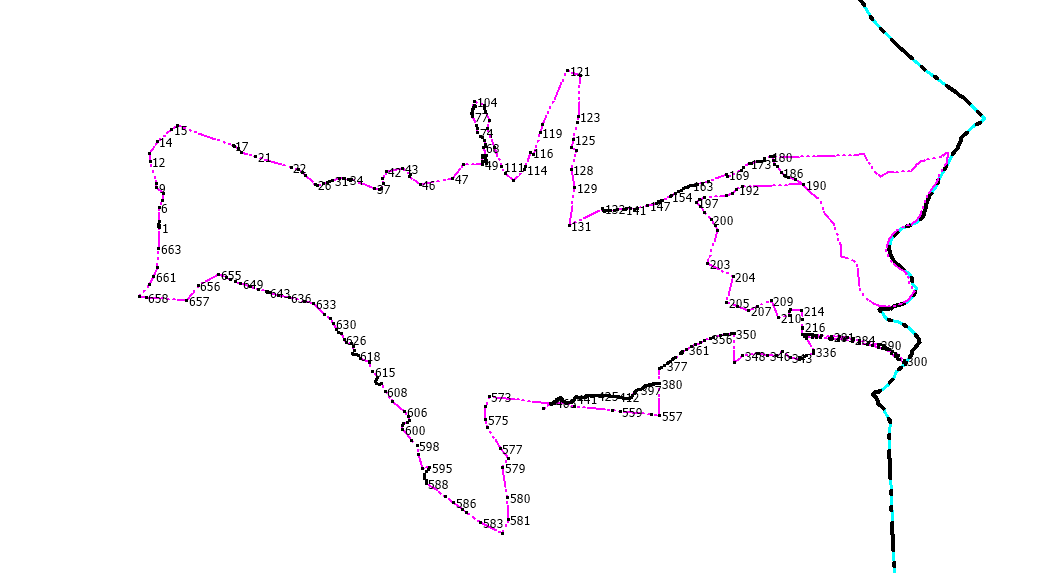 Каталог координат поворотных точек границы с. Жилкин Хутор
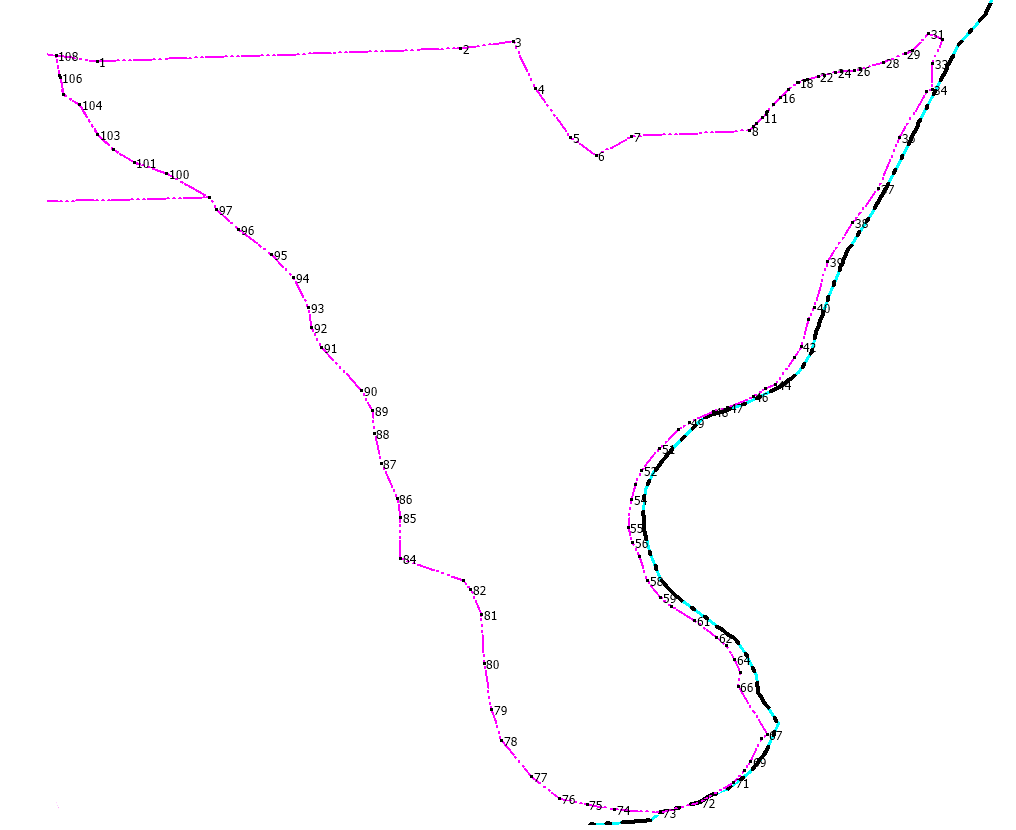 Каталог координат поворотных точек границы с. Сосновка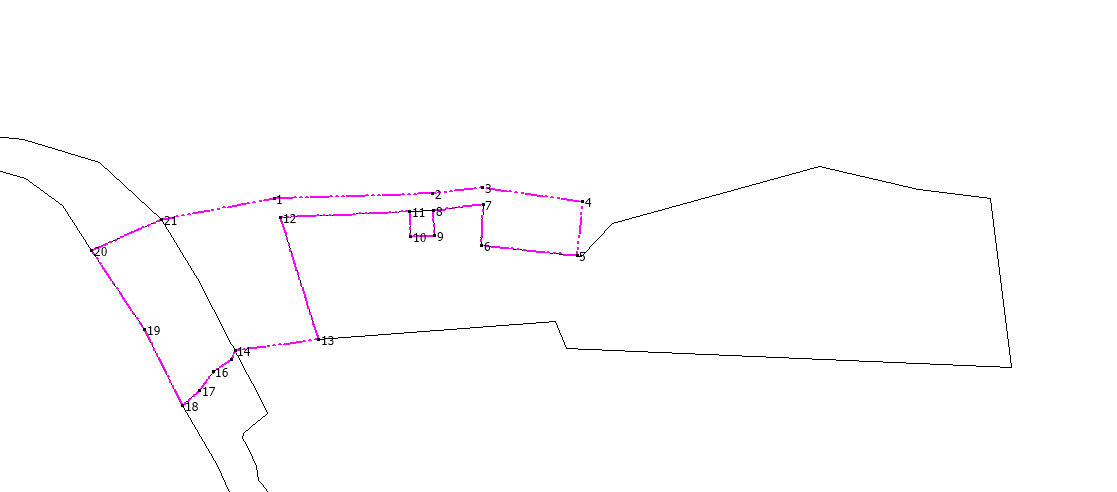 _________________________кол-воколичествоКОСканализационные очистные сооруженияЛВлиния воздушнаяЛЭПлиния электропередачиОУИТособые условия использования территорииПСподстанция (электрическая)г.городСЗЗсанитарно-защитная зонаТПтрансформаторная подстанциячел.человек№ п/пНаименованиеМасштабМаркаТекстовые материалыТекстовые материалыТекстовые материалыТекстовые материалыТом I. Положение о территориальном планировании --Том II. Материалы по обоснованию генерального плана--Графические материалы. Положение о территориальном планированииГрафические материалы. Положение о территориальном планированииГрафические материалы. Положение о территориальном планированииГрафические материалы. Положение о территориальном планировании3.Карта планируемого размещения объектов местного значения городского поселения «Хилокское» Забайкальского краяМ 1:50000,фрагмент М 1:3000, 1:12000ГП-14.Карта границ населённых пунктов городского поселения «Хилокское» Забайкальского края Фрагмент М 1:3000, 1:12000ГП-25.Карта функциональных зон городского поселения «Хилокское» Забайкальского краяМ 1:50000,фрагмент М 1:3000, 1:12000ГП-3Графические материалы. Материалы по обоснованиюГрафические материалы. Материалы по обоснованиюГрафические материалы. Материалы по обоснованиюГрафические материалы. Материалы по обоснованию6.Карта границ лесничеств, карта границы городского поселения «Хилокское» Забайкальского края М 1:50000ГП-47.Карта местоположения существующих и строящихся объектов местного значения городского поселения «Хилокское» Забайкальского краяМ 1:50000,фрагментМ 1:3000, 1:12000ГП-58.Карта объектов культурного наследия городского поселения «Хилокское» Забайкальского краяМ 1:50000ГП-69.Карта зон с особыми условиями использования территории городского поселения «Хилокское» Забайкальского краяМ 1:50000ГП-710.Карта территорий, подверженных риску возникновения чрезвычайных ситуаций природного и техногенного характера территории городского поселения «Хилокское» Забайкальского краяМ 1:50000ГП-8Наименование территорийПлощадь, гаДоля, %Итого городское поселение95099,51100Зона застройки индивидуальными жилыми домами622,30,65Зона застройки малоэтажными жилыми домами (от 4 этажей, включая мансардный)13,80,015Зона застройки среднеэтажными жилыми домами (от 5 до 8 этажей, включая мансардный)3,80,004Общественно-деловые зоны22,20,023Зона специализированной общественной застройки16,70,018Производственная зона36,40,038Коммунально-складская зона11,20,012Зона инженерной инфраструктуры9,40,010Зона транспортной инфраструктуры525,20,55Зоны сельскохозяйственного использования3346,93,52Зона садоводческих или огороднических некоммерческих товариществ31,30,033Зоны рекреационного назначения1714,41,80Зона лесов87104,991,6Зона кладбищ12,20,013Зона складирования и захоронения отходов7,00,007Зона озеленённых территорий специального назначения32,30,034Иные зоны (сохранение природного ландшафта)1589,61,67№п/пНаименование объектаМестоположениеПараметры объектаХарактеристика зоны объекта с особыми условиями использования территорийЭтап территориального планированияФункциональная зонаОБЪЕКТЫ ФЕДЕРАЛЬНОГО ЗНАЧЕНИЯОБЪЕКТЫ ФЕДЕРАЛЬНОГО ЗНАЧЕНИЯОБЪЕКТЫ ФЕДЕРАЛЬНОГО ЗНАЧЕНИЯОБЪЕКТЫ ФЕДЕРАЛЬНОГО ЗНАЧЕНИЯОБЪЕКТЫ ФЕДЕРАЛЬНОГО ЗНАЧЕНИЯОБЪЕКТЫ ФЕДЕРАЛЬНОГО ЗНАЧЕНИЯОБЪЕКТЫ ФЕДЕРАЛЬНОГО ЗНАЧЕНИЯРеконструкция железнодорожной станции Хилокг. Хилокпропускной способностью 113 пар поездов/сутПо расчётам Расчётный срокОБЪЕКТЫ РЕГИОНАЛЬНОГО ЗНАЧЕНИЯОБЪЕКТЫ РЕГИОНАЛЬНОГО ЗНАЧЕНИЯОБЪЕКТЫ РЕГИОНАЛЬНОГО ЗНАЧЕНИЯОБЪЕКТЫ РЕГИОНАЛЬНОГО ЗНАЧЕНИЯОБЪЕКТЫ РЕГИОНАЛЬНОГО ЗНАЧЕНИЯОБЪЕКТЫ РЕГИОНАЛЬНОГО ЗНАЧЕНИЯОБЪЕКТЫ РЕГИОНАЛЬНОГО ЗНАЧЕНИЯСтроительство аэродромаг. Хилоктребует уточнений на этапе проектированияПо расчётам Расчётный срокСтроительство автостанцииг. Хилоктребует уточнений на этапе проектированияСанитарно-защитная зона – 300 мРасчётный срокРеконструкция ГПОУ «Хилокское железнодорожное училище»г. Хилокбез увеличения мощностиНе устанавливаетсяРасчётный срок (до 2040 г.)Строительство Центра цифрового образования детей «IT-куб»г. Хилок35 местНе устанавливаетсяРасчётный срок (до 2040 г.)Строительство площадки временного накопления ТКО г. Хилок (координаты: 51.339426, 110.509624)15 тыс. т/годСанитарно-защитная зона – 500 мРасчётный срокВывод из эксплуатации свалкиг. Хилок (№ ЗУ 75:20:121004:68)по проектуЗОУИТ устанавливается после принятия решения по дальнейшему использованию территорииРасчётный срок№п/пНаименование объектаМестоположениеПараметры объектаХарактеристика зоны объекта с особыми условиями использования территорийЭтап территориального планированияФункциональная зонаОБЪЕКТЫ МЕСТНОГО ЗНАЧЕНИЯ МУНИЦИПАЛЬНОГО РАЙОНАОБЪЕКТЫ МЕСТНОГО ЗНАЧЕНИЯ МУНИЦИПАЛЬНОГО РАЙОНАОБЪЕКТЫ МЕСТНОГО ЗНАЧЕНИЯ МУНИЦИПАЛЬНОГО РАЙОНАОБЪЕКТЫ МЕСТНОГО ЗНАЧЕНИЯ МУНИЦИПАЛЬНОГО РАЙОНАОБЪЕКТЫ МЕСТНОГО ЗНАЧЕНИЯ МУНИЦИПАЛЬНОГО РАЙОНАОБЪЕКТЫ МЕСТНОГО ЗНАЧЕНИЯ МУНИЦИПАЛЬНОГО РАЙОНАОБЪЕКТЫ МЕСТНОГО ЗНАЧЕНИЯ МУНИЦИПАЛЬНОГО РАЙОНАУлично-дорожная сеть (реконструкция)г. Хилок36 км,
организация твёрдого покрытияНе устанавливаетсяПервая очередь-Улично-дорожная сеть (реконструкция)г. Хилок36,523 км,
организация твёрдого покрытияНе устанавливаетсяРасчётный срок-Улично-дорожная сеть г. Хилок (в мкрн. новой застройки5 кмНе устанавливаетсяРасчётный срок-Здания общеобразовательных учреждений (капитальный ремонт с сейсмоусилением)г. Хилокбез увеличения мощностиНе устанавливаетсяПервая очередьЗдания дошкольных образовательных учреждений (капитальный ремонт с сейсмоусилением)г. Хилокбез увеличения мощностиНе устанавливаетсяПервая очередьДошкольное образовательное учреждениег. Хилок200 местНе устанавливаетсяПервая очередьДошкольное образовательное учреждение (ОАО «РЖД»)г. Хилок240 местНе устанавливаетсяПервая очередьУчреждения дополнительного образования (капитальный ремонт с сейсмоусилением)г. Хилокбез увеличения мощностиНе устанавливаетсяПервая очередьОБЪЕКТЫ МЕСТНОГО ЗНАЧЕНИЯ МУНИЦИПАЛЬНОГО ОБРАЗОВАНИЯОБЪЕКТЫ МЕСТНОГО ЗНАЧЕНИЯ МУНИЦИПАЛЬНОГО ОБРАЗОВАНИЯОБЪЕКТЫ МЕСТНОГО ЗНАЧЕНИЯ МУНИЦИПАЛЬНОГО ОБРАЗОВАНИЯОБЪЕКТЫ МЕСТНОГО ЗНАЧЕНИЯ МУНИЦИПАЛЬНОГО ОБРАЗОВАНИЯОБЪЕКТЫ МЕСТНОГО ЗНАЧЕНИЯ МУНИЦИПАЛЬНОГО ОБРАЗОВАНИЯОБЪЕКТЫ МЕСТНОГО ЗНАЧЕНИЯ МУНИЦИПАЛЬНОГО ОБРАЗОВАНИЯОБЪЕКТЫ МЕСТНОГО ЗНАЧЕНИЯ МУНИЦИПАЛЬНОГО ОБРАЗОВАНИЯФизкультурно-оздоровительный комплексг. Хилокбассейн 220 м2Не устанавливаетсяРасчётный срокУчреждение культурно-досугового назначенияг. Хилок200 местНе устанавливаетсяПервая очередьКонцертный залг. Хилок200 местНе устанавливаетсяРасчётный срокДоразведка и устройство резервной скважины г. Хилок, в районе группового водозаборатребует уточнения на этапе проектированияI пояс зоны санитарной охраны – Первая очередьСтроительство водопроводных очистных сооруженийг. Хилок3,1 тыс. м3/сутI пояс зоны санитарной охраны – Первая очередьСеть водопровода (реконструкция)г. ХилокЗакольцовка тупикового участкаОхранная зона – Первая очередь-Капитальный ремонт сетей и запорно-регулирующей арматурыг. Хилоктребует уточнения на этапе проектированияОхранная зона – Первая очередь-Строительство резервного водовода через железнодорожный путьг. Хилоктребует уточнения на этапе проектированияОхранная зона – Первая очередь-Строительство водовода г. Хилок, от школы № 10 до ЦРБтребует уточнения на этапе проектированияОхранная зона – Первая очередь-Канализационные очистные сооружения (бытовые стоки)г. Хилок2,9 тыс. м3/сутСанитарно-защитная зона – 300 мПервая очередь-Существующие теплосети (реконструкция)г. Хилок, ТК10-ТК10требует уточнения на этапе проектированияОхранная зона – от Первая очередь (2024 г.)-Существующие теплосети (реконструкция)г. Хилок, ТК7 – Сбербанктребует уточнения на этапе проектированияОхранная зона – от Первая очередь (2024 г.)-Существующие теплосети (ремонт)г. Хилок, от ТК4-ТК12 (ул. Дзержинского, 12)требует уточнения на этапе проектированияОхранная зона – от Первая очередь (2025 г.)-Существующие теплосети (ремонт)г. Хилок, от ж.д. 14 до ж.д. 19 (ул. Коммунальная)требует уточнения на этапе проектированияОхранная зона – от Первая очередь (2026 г.)-Существующие теплосети (ремонт)г. Хилок, ТК7а – ж.д. (ул. Советская, 28 – Ключевая)требует уточнения на этапе проектированияОхранная зона – от Первая очередь (2030 г.)-Существующие теплосети (ремонт)г. Хилок, Котельная ТУСМтребует уточнения на этапе проектированияОхранная зона – от Первая очередь (до 2022 г.)-Перекладка теплосетей и сетей холодного водоснабжения г. Хилок, от павильона до котельной ТУСМ (ул. Комсомольская, 67-а)требует уточнения на этапе проектированияОхранная зона – от Первая очередь (2025 г.)-Теплосетиг. Хилок, ТК10а – Ленина, 10требует уточнения на этапе проектированияОхранная зона – от Первая очередь (до 2022 г.)-Замена теплосетей г. Хилок, от ж.д. № 11 до ТК9 (ул. Дзержинского)требует уточнения на этапе проектированияОхранная зона – от Первая очередь (до 2027 г.)-Реконструкция центральной котельнойг. Хилокс заменой теплообменников, циклонов, транспортерной ленты и дробилки, насосов и котлов №№ 1-3Согласно расчётамПервая очередь (2021-2033 гг.)Реконструкция котельной школы № 13г. Хилокзамена котла и котельного оборудованияСогласно расчётамПервая очередьКанализация ливневая (закрытая)г. Хилок30,0 кмНе устанавливаетсяПервая очередь-Канализация ливневая (закрытая)г. Хилок30,0 кмНе устанавливаетсяРасчётный срок-Канализация ливневая (открытая)г. Хилок10,0 кмНе устанавливаетсяПервая очередь-Канализация ливневая (открытая)г. Хилок10,0 кмНе устанавливаетсяРасчётный срок-Регулирующая ёмкость для ливневых стоковг. Хилок0,5 тыс. м3Не устанавливаетсяПервая очередьОсвещение улиц г. Хилок, ул. Трактовая, К. Маркса, Луговаятребует уточнения на этапе проектированияНе устанавливаетсяРасчётный срок-Строительство специализированного сельскохозяйственного розничного рынкаг. Хилок30 местНе устанавливаетсяПервая очередьСтроительство деревообрабатывающего цехаг. Хилокпо проектуСанитарно-защитная зона – 300 мПервая очередьСтроительство цеха по выпуску кондитерских изделийг. Хилокпо проектуСанитарно-защитная зона – 50 мПервая очередьОрганизация мастерских по ремонту бытовой, компьютерной и оргтехники г. Хилокпо проектуНе устанавливаетсяПервая очередьСтроительство	предприятия по производству стройматериаловг. Хилокпо проектуСанитарно-защитная зона – 300 мПервая очередьДействующая АТС (реконструкция)г. Хилокдо 3900 номеровНе устанавливаетсяРасчётный срокГаражи индивидуального легкового автотранспорта и открытые стоянкиг. Хилок790 машино-мест, требует уточнения на этапе проектированияРасчётная. От 25 мРасчётный срокКадастровый номер участкаВид разрешённого использования по документуСуществующая категория земельПланируемая категория земель75:20:121004:68Для размещения полигона твёрдых коммунальных отходовЗемли населённых пунктовЗемли промышленности, энергетики, транспорта, связи, радиовещания, телевидения, информатики, земель для обеспечения космической деятельности, земли обороны, безопасности и земли иного специального назначения№ п/пXY1582 5482 145 5422582 566,62 146 8643582 606,52 147 0564582 587,52 147 1365582 662,42 147 2646582 931,62 147 3577583 058,22 147 4868583 181,12 147 9159583 295,42 147 92910583 295,82 147 93911583 360,92 147 96112583 763,42 147 97513583 909,92 147 97714584 141,52 147 98115584 354,72 148 00216584 426,52 148 02617584 055,12 148 05718584 043,82 148 09019584 010,92 148 09120583 933,42 148 11521583 854,62 148 12622583 656,72 148 16423583 613,22 148 18624583 568,62 148 22825583 512,52 148 24826583 349,22 148 29827583 332,32 148 31928583 367,42 148 40229583 388,72 148 48130583 405,32 148 50831583 426,82 148 56632583 446,32 148 61533583 454,32 148 58034583 433,22 148 57935583 4212 148 56036583 433,72 148 46237583 274,12 148 38438583 248,32 148 28939583 264,22 148 19940583 362,92 148 15141583 462,52 148 13042583 5892 148 10343583 642,32 148 07944583 527,42 148 00945583 487,72 147 97246583 348,32 147 92947583 456,52 147 83648583 712,12 147 78349583 718,62 147 69650583 770,32 147 65651583 770,12 147 58852583 835,62 147 52353583 8682 147 50054583 866,82 147 48555583 867,22 147 47456583 867,62 147 49057583 860,92 147 51458583 815,22 147 54359583 809,82 147 59160583 788,52 147 62961583 768,62 147 71562583 733,62 147 79563583 789,52 147 83064583 8352 147 86265583 861,42 147 88366583 8682 147 87367583 868,72 147 97868584 022,42 147 95769584 045,22 147 91970584 068,82 147 89871584 150,72 147 85872584 210,62 147 73373584 219,92 147 59174584 304,42 147 42475584 376,52 147 32576584 433,12 147 22577584 591,92 147 12378584 606,52 147 01379584 619,32 146 97680584 6492 146 94981584 6492 146 94082584 6492 146 90283584 678,22 146 87484584 715,92 146 64685584 733,72 146 64786584 7492 146 63387584 7492 146 57588584 7492 146 55089584 7492 146 54490584 755,12 146 50591584 760,22 146 35992584 7672 146 32393584 769,52 146 31094584 781,52 146 25695584 782,72 146 17796584 788,42 146 05697584 787,52 145 97798584 783,92 145 97699584 782,52 145 952100584 772,12 145 795101584 770,72 145 677102584 763,92 145 602103584 759,82 145 542104584 857,42 145 477105584 795,32 145 418106584 746,12 145 407107584 6842 145 407108584 514,52 145 393109584 377,82 146 617,19110584 027,22 146 749,87111583 681,22 146 852,63112583 555,22 146 853,06113583 417,62 146 857,97114583 617,42 146 857,53115583 670,62 146 863,93116583 9272 146 963,48117583 9272 146 974,20118583 8962 147 136,15119584 294,72 147 324,91120584 441,22 147 353,95121585 4402 147 414,36122585 339,92 147 437,51123584 584,72 147 444,21124584 483,62 147 487,50125584 1772 147 530,99126584 014,62 147 588,42127583 965,82 147 634,15128583 614,52 147 684,33129583 284,82 147 803,79130583 284,82 147 835,62131582 594,92 147 817,27132582 898,12 147 756,16133582 898,12 147 710,61134582 877,42 147 692,50135582 8542 147 672,36136582 861,72 147 667,56137582 863,82 147 643,08138582 865,22 147 553,95139582 867,12 147 464,94140582 881,32 147 403,26141582 880,82 147 370,43142582 887,42 147 349,70143582 902,22 147 331,11144582 8962 147 215,62145582 894,92 147 132,58146582 903,52 146 849,53147582 959,62 146 848,76148583  005,22 146 843,70149583 022,22 146 844,64150583 025,32 146 692,84151583 032,42 146 594,21152583 049,12 146 473,94153583 054,42 146 462,82154583 127,62 146 463,93155583 143,92 146 447,75156583 177,92 146 440,39157583 212,52 146 433,86158583 243,12 146 432,73159583 264,72 146 336,95160583 282,92 146 336,80161583 298,52 146 264,03162583 309,92 146 182,49163583 3202 146 123,21164583 330,92 146 008,35165583 334,52 145 970,67166583 335,62 146 006,52167583 361,52 146 133,39168583 400,12 146 141,64169583 529,42 146 131,57170583 487,32 146 006,97171583 595,32 145 974,29172583 649,62 145 915,56173583 723,32 145 884,11174583 736,92 145 875,07175583 763,32 145 707,46176583 764,32 145 567,59177583 764,62 145 450,03178583 785,52 145 288,96179583 815,22 145 125,96180583 866,32 144 835,87181583 858,92 144 678,10182583 7852 144 517,80183583 779,22 144 370,31184583 716,22 144 278,20185583 681,62 144 020,12186583 570,42 144 024,92187583 517,72 143 710,46188583 471,32 143 614,97189583 429,62 143 312,17190583 343,72 143 312,10191583 313,92 143 267,37192583 244,72 143 035,90193583 176,22 142 817,61194583 140,32 142 627,86195583 112,22 141 756,25196583 067,42 141 612,85197583 020,72 141 394,50198582 933,92 141 102,59199582 830,52 140 990,32200582 697,52 140 362,72201582 601,22 140 195,95202582 502,52 140 187,87203581 901,32 140 116,82204581 650,92 140 122,88205581 182,32 140 162,55206581 112,62 140 395,96207581 042,82 140 538,31208581 110,82 140 437,31209581 217,42 140 531,78210580 899,42 140 539,29211580 936,82 140 428,93212581 023,22 140 035,57213581 053,62 139 546,93214581 039,92 139 075,00215580 870,62 139 075,08216580 729,92 139 039,08272580 710,32 138 146,27273580 6012 138 139,04274580 597,12 138 107,62275580 603,92 138 063,13276580 596,52 138 047,02277580 594,62 138 017,18278580 586,32 137 990,82279580 582,62 137 971,75280580 577,42 137 936,02281580 567,12 137 870,20282580 552,22 137 828,63283580 533,52 137 794,44284580 514,32 137 779,66285580 516,22 137 763,97286580 515,32 137 738,73287580 513,32 137 707,81288580 4932 137 697,97289580 457,22 137 693,88290580 4082 137 695,52291580 405,92 137 712,06292580 388,12 137 719,04293580 375,42 137 718,19294580 365,52 137 709,74295580 344,82 137 690,25296580 317,32 137 666,03297580 279,12 137 584,44298580 2472 137 560,71299580 207,12 137 548,19300580 113,52 137 532,60301580 087,72 137 527,31302580 085,62 137 494,71303580 059,32 137 480,96304580 055,82 137 454,63305580 092,12 137 436,79306580 132,22 137 416,89307580 1452 137 389,95308580 1622 137 339,96309580 191,52 137 287,93310580 252,52 137 217,63311580 315,82 137 180,70312580 342,42 137 085,06313580 367,42 136 977,56314580 401,92 136 976,05315580 418,42 136 806,28316580 449,82 136 801,18317580 474,52 136 527,95318580 469,52 136 336,35319580 470,42 136 170,18320580 475,32 136 156,72321580 504,22 136 154,09322580 513,62 136 152,70323580 528,32 136 151,13324580 521,32 136 132,16325580 503,22 136 128,02326580 499,52 136 126,57327580 522,12 136 120,36328580 532,32 135 970,33329580 543,22 135 811,35330580 546,72 135 633,51331580 545,72 135 549,67332580 553,52 135 544,20333580 556,32 135 444,75334580 517,42 135 387,66335580 305,32 135 387,11336580 277,22 135 375,93337580 251,72 135 241,59338580 208,32 134 860,58339580 185,22 134 646,90340580 163,12 133 909,48341580 1842 133 782,93342580 145,22 133 961,30343580 175,12 134 108,27344580 276,92 134 116,56345580 219,22 134 156,58346580 217,82 134 147,06347580 242,42 134 210,06348580 217,42 134 223,60349580 086,12 134 102,08350580 621,72 134 100,81351580 612,72 134 105,57352580 603,92 133 979,02353580 590,82 133 978,46354580 572,32 134 108,00355580 537,42 134 473,48356580 515,22 135 500,53357580 486,12 135 526,28358580 450,82 135 601,57359580 406,52 135 660,91360580 370,72 135 918,45361580 322,62 136 565,69362580 278,82 136 565,69363580 267,82 136 707,60364580 262,12 136 770,60365580 255,82 136 818,61366580 245,22 137 011,32367580 2452 137 050,44368580 177,92 137 050,68369580 159,42 137 156,14370580 138,82 137 222,93371580 1352 137 259,72372580 131,62 137 318,91373580 135,62 137 450,27374580 105,52 137 524,46375580 081,42 137 608,23376580 062,72 137 656,63377580 031,32 137 673,55378579 987,42 138 089,50379579 967,62 138 181,89380579 703,52 138 213,44381579 699,92 138 249,01382579 697,82 138 245,51383579 696,62 138 302,73384579 692,82 138 607,34385579 688,22 138 754,03386579 681,32 138 736,92387579 678,12 138 929,15388579 674,32 139 525,45389579 664,32 139 718,73390579 659,92 140 076,18391579 657,12 140 075,56392579 652,62 140 071,01393579 643,52 140 067,82394579 620,82 140 084,26395579 609,32 140 073,37396579 598,32 140 070,14397579 592,12 140 110,42398579 565,22 140 137,65399579 549,32 140 104,27400579 536,72 140 089,05401579 519,62 140 120,32402579 479,82 140 127,38403579 450,92 140 105,65404579 441,32 140 062,85405579 432,42 140 040,97406579 427,72 139 977,78407579 4242 139 976,90408579 432,12 139 965,38409579 445,52 139 882,31410579 451,72 139 876,33411579 453,42 139 883,07412579 456,42 139 894,36413579 4592 139 905,42414579 463,42 139 899,38415579 468,72 139 924,34416579 473,22 140 102,84417579 475,62 140 105,20418579 477,62 140 130,53419579 481,92 140 196,74420579 482,72 140 165,21421579 481,52 140 284,75422579 479,82 140 425,77423579 478,62 140 497,70424579 476,62 140 628,78425579 475,92 140 839,78426579 475,32 140 850,83427579 472,52 140 958,19428579 4692 141 003,73429579 468,42 141 126,44430579 475,22 141 168,07431579 474,32 141 630,59432579 471,32 141 870,18433579 453,12 141 824,67434579 442,42 141 807,56435579 438,92 141 763,46436579 434,22 141 728,16437579 444,12 141 704,86438579 4512 141 696,35439579 452,42 141 796,14440579 437,12 141 743,79441579 415,52 141 693,91442579 394,62 141 706,28443579 369,62 141 722,80444579 361,52 141 735,56445579 352,42 141 751,85446579 357,82 141 752,25447579 357,92 141 660,31448579 358,32 142 268,47449579 365,62 142 284,95450579 3762 142 309,66451579 381,92 142 342,34452579 392,82 142 376,66453579 401,82 142 413,36454579 421,62 142 481,95455579 430,52 142 537,19456579 4392 142 659,92457579 4332 142 688,89458579 430,32 142 704,92459579 421,62 142 785,48460579 409,22 142 860,86461579 397,32 142 912,55462579 387,12 143 091,48463579 376,32 143 260,71464579 371,22 143 295,01465579 354,52 143 301,45466579 349,82 143 315,86467579 334,82 143 349,61468579 332,62 143 360,33469579 330,42 143 507,25470579 346,42 143 539,89471579 351,82 143 598,54472579 367,92 143 658,11473579 372,82 143 708,74474579 384,32 143 745,53475579 394,22 143 781,48476579 405,82 143 817,54477579 418,42 143 849,91478579 427,12 143 886,73479579 429,62 143 944,31480579 434,42 143 980,55481579 4272 143 999,49482579 418,62 143 999,66483579 400,82 144 104,91484579 392,12 144 213,97485579 3792 144 542,35486579 372,42 144 565,74487579 361,82 144 807,84488579 354,32 144 853,03489579 353,92 144 952,67490579 353,82 144 989,66491579 348,32 145 110,52492579 357,72 145 149,66493579 366,32 145 187,64494579 391,82 145 234,53495579 412,62 145 234,10496579 434,12 145 342,20497579 448,32 143 822,82498579 4472 143 856,26499579 440,42 144 004,13500579 430,12 144 008,80501579 434,92 143 890,94502579 438,52 143 790,14503579 449,62 143 647,87504579 467,42 143 641,02505579 470,32 143 690,11506579 471,12 143 704,78507579 464,42 143 748,33508579 4652 143 802,81509579 468,62142098510579 471,42142126511579 471,92142141512579 472,62142173513579 474,62142202514579 475,92142225515579 477,52142253516579 478,72142287517579 477,92142317518579 473,62142354519579 471,62142376520579 469,22142404521579 464,82142437522579 459,42142474523579 4552142502524579 452,42142536525579 449,52142564526579 447,72142590527579 441,62142627528579 428,32142662529579 419,92142702530579 423,72142732531579 428,62142760532579 437,72142782533579 447,92142799534579 477,42142820535579 517,12142851536579 5342142864537579 546,32142877538579 562,12142895539579 588,32142930540579 594,42142965541579 605,62143006542579 617,92143022543579 641,12143043544579 649,22143048545579 653,22143060546579 6562143072547579 660,52143091548579 670,42143125549579 674,22143142550579 677,42143156551579 684,32143178552579 688,82143203553579 692,62143234554579 693,82143268555579 695,92143285556579 699,52143313557579 1222143312558579 135,92143173559579 193,12142590560579 202,22142450561579 2862141756562579 331,12141613563579 328,82141395564579 328,82141395565579 326,52141367566579 326,32141349567579 318,72141328568579 242,42141195569579 245,12141188570579 324,32141325571579 328,22141331572579 328,12141325573579 4632140194574579 281,62140117575579 042,62140123576578 887,52140163577578 511,52140396578578 3292140538579578 154,92140437580577 608,22140532581577 2022140539582576 950,82140429583577 143,82140036584577 3432139779585577 3972139709586577 522,72139547587577 627,82139395588577 872,52139039589577 917,62139048590577 965,22139009591577 994,52138998592578 037,92139004593578 092,12139044594578 114,82139089595578 167,22139101596578 134,12138975597578 393,82138899598578 561,32138870599578 660,12138770600578 862,32138609601578 934,52138603602578 972,12138620603578 990,42138698604579 0262138726605579 0862138718606579 179,82138646607579 372,22138418608579 550,22138285609579 691,32138216610579 683,52138188611579 703,52138134612579 740,12138113613579 7702138123614579 802,82138153615579 920,32138063616580 080,22137991617580 161,52137829618580 216,82137794619580 231,52137764620580 221,72137708621580 2412137694622580 308,12137719623580 377,82137710624580 427,12137666625580 445,72137584626580 497,52137533627580 613,82137495628580 631,32137437629580 689,52137395630580 804,52137340631580 885,22137288632580 960,32137181633581 157,62136976634581 201,12136806635581 202,22136801636581 270,72136528637581 3192136336638581 366,62136170639581 370,72136157640581 370,92136154641581 365,22136153642581 359,32136151643581 359,62136132644581 374,62136128645581 377,52136127646581 381,12136120647581 429,22135970648581 474,12135811649581 532,12135634650581 566,12135550651581 568,62135544652581 607,22135445653581 6342135388654581 638,32135376655581 704,12135242656581 488,62134861657581 214,92134647658581 2802133909659581 300,12133783660581 516,12133961661581 665,82 134 047662581 815,32 134 108663582 1812 134 134№ п/пXY1583 837,12 145 5422583 883,92 146 8643583 910,92 147 0564583 739,32 147 1365583 560,82 147 2646583 496,42 147 3577583 564,52 147 4868583 585,92 147 9159583 601,32 147 92910583 613,32 147 93911583 634,82 147 96112583 649,52 147 97513583 651,72 147 97714583 655,52 147 98115583 679,12 148 00216583 704,92 148 02617583 733,72 148 05718583 759,62 148 09019583 760,42 148 09120583 767,32 148 11521583 770,32 148 12622583 781,12 148 16423583 787,42 148 18624583 795,32 148 22825583 799,12 148 24826583 804,22 148 29827583 807,12 148 31928583 833,82 148 40229583 866,22 148 48130583 877,12 148 50831583 939,72 148 56632583 918,42 148 61533583 8312 148 58034583 733,92 148 57935583 728,92 148 56036583 560,62 148 46237583 376,52 148 38438583 252,72 148 28939583 110,32 148 19940582 943,32 148 15141582 897,92 148 13042582 8022 148 10343582 758,92 148 07944582 663,72 148 00945582 648,32 147 97246582 619,12 147 92947582 579,52 147 83648582 564,92 147 78349582 524,92 147 69650582 497,52 147 65651582 429,52 147 58852582 349,22 147 52353582 299,32 147 50054582 245,12 147 48555582 142,52 147 47456582 086,42 147 49057582 035,12 147 51458581 950,32 147 54359581 888,62 147 59160581 855,32 147 62961581 805,12 147 71562581 742,92 147 79563581 711,62 147 83064581 663,12 147 86265581 615,32 147 88366581 562,42 147 87367581 389,92 147 97868581 373,92 147 95769581 292,62 147 91970581 259,42 147 89871581 215,32 147 85872581 142,82 147 73373581 104,22 147 59174581 116,22 147 42475581 132,82 147 32576581 157,92 147 22577581 235,32 147 12378581 365,82 147 01379581 480,32 146 97680581 647,22 146 94981581 823,82 146 94082581 917,62 146 90283581 950,52 146 87484582 029,82 146 64685582 177,22 146 64786582 247,82 146 63387582 375,82 146 57588582 484,22 146 55089582 565,82 146 54490582 638,92 146 50591582 797,52 146 35992582 869,42 146 32393582 943,72 146 31094583 050,92 146 25695583 133,82 146 17796583 224,22 146 05697583 299,82 145 97798583 300,32 145 97699583 343,72 145 952100583 429,62 145 795101583 471,32 145 677102583 517,72 145 602103583 570,42 145 542104583 681,62 145 477105583 716,22 145 418106583 779,22 145 407107583 7852 145 407108583 858,92 145 393№ п/пXY1590 254,52 129 7752590 2622 130 0643590 273,22 130 1544590 2492 130 3375590 149,12 130 3276590 167,92 130 1547590 241,82 130 1568590 231,12 130 0669590 185,62 130 06710590 184,22 130 02311590 229,72 130 02212590 2192 129 78713589 996,92 129 85714589 977,12 129 70415589 960,42 129 69816589 9392 129 66517589 903,72 129 64018589 876,82 129 60919590 014,72 129 54020590 158,62 129 44321590 215,12 129 571